Publicado en  el 02/12/2016 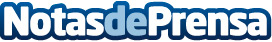 Los coches eléctricos de Tesla ya se pueden comprar en EspañaTesla habilita su página web española, a través de la cual se podrán adquirir los Model X y Model S, además de comprar la batería Powerwall 2 para el hogar.Datos de contacto:Nota de prensa publicada en: https://www.notasdeprensa.es/los-coches-electricos-de-tesla-ya-se-pueden_1 Categorias: Automovilismo Dispositivos móviles Industria Automotriz Otras Industrias Innovación Tecnológica http://www.notasdeprensa.es